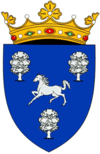 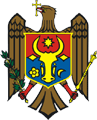                                   REPUBLICA MOLDOVA                       CONSILIUL RAIONAL NISPORENI	proiect	 DECIZIE nr. 7/25din 17 decembrie 2020						             or. Nisporeni„Cu privire la instituirea parteneriatului cu inițiativa UE M4EG „Primarii pentru creșterea economica””	În conformitate cu art. 43, 46 alin (1) din Legea nr. 436-XV din  28.12.2006 privind administrația publică locală și urmărind scopul inițierii relațiilor de colaborare, Consiliul raional, Decide:Instituirea  parteneriatului de colaborare între Consiliul Raional Nisporeni şi inițiativa European Union Mayors for Economic Growth(UE M4EG) „Primarii pentru Creșterea Economică”.Se încredințează Preşedintelui raionului, dlui Vasile Mărcuță, în calitate de autoritate executivă a Consiliului raional, perfectarea şi semnarea formularului de parteneriat.Controlul executării prezentei dispoziții se atribuie dlui Vasile MĂRCUȚĂ, preşedintele raionului.      Preşedintele şedinţei						            Consiliului raional   											 						     Secretar al     Consiliului raional       						Olesea Beschieru						     Contrasemnat      Șef al Serviciului juridic						 Sergiu Zmeu	Proiectul deciziei date a fost elaborat la propunerea Președintelui raionului Vasile Mărcuță și întocmit de șeful secției economie, Nina Guțanu, persoana ce înaintează problema vizată.                                                                  			_________________Avizasupra proiectului de decizie „Cu privire la instituirea parteneriatului cuinițiativa UE M4EG „Primarii pentru creșterea economica””Serviciul juridic a examinat proiectul de decizie propus spre examinare în ședința Consiliului raional pentru data de 17 decembrie curent.	Proiectul dat are caracter public, obligatoriu, general și impersonal, cu efect juridic ce permite integrarea organică în cadrul normativ în vigoare.	Proiectul deciziei date este corelat cu prevederile actelor normative de nivel superior și de același nivel cu care se află în conexiune.Proiectul deciziei date nu depășește atribuțiile Consiliului raional, corespunde principiilor activității de elaborare și categoriei actelor administrației publice locale de nivelul doi.Avînd în vedere cele expuse supra, Serviciul juridic susține conceptual proiectul deciziei înaintat.Serviciul juridic                                                              Sergiu ZmeuNota informativăla decizia Consiliului raional din 17 decembrie 2020,, „Cu privire la instituirea parteneriatului cu Inițiativa UE M4EG ,, Primarii pentru creșterea economică’’.1.	 Denumirea autorului şi, după caz, a participanţilor la elaborarea proiectului.Secția economie, subdiviziune a Consiliului raional.2. Condiţiile ce au impus elaborarea proiectului de act normativ şi finalităţile urmăriteNecesitatea instituirii parteneriatului cu Inițiativa UE M4EG ,, Primarii pentru creșterea economică’’ în vederea colaborării și primirii suportului metodologic în scopul creșterii economiei locale.3. Descrierea gradului de compatibilitate pentru proiectele care au ca scop armonizarea legislaţiei naţionale cu legislaţia Uniunii Europene.-------------4. Principalele prevederi ale proiectului şi evidenţierea elementelor noi.Acceptarea instituirii parteneriatului cu Inițiativa ,, Primarii pentru creșterea economică’’.5. Fundamentarea economico-financiară-------------6. Modul de încorporare a actului în cadrul normativ în vigoareLegea privind Administrația Publica locală nr. 436 din 28.12.2006.HG nr 136 din 10.02.2009,, Cu privire la aprobarea Regulamentului cu privire la licitațiile cu strigare și cu reducere’’7. Avizarea şi consultarea publică a proiectuluiProiectul deciziei este propus spre examinare în ședințele comisiilor de specialitate cu aprobarea ulterioara în ședința Consiliului raional.8. Constatările expertizei anticorupție--------------9. Constatările expertizei de compatibilitate-----------------------10. Constatările expertizei juridice.Proiectul de decizie este elaborat în conformitate cu legislația în vigoare și ține de competența Consiliului raional.Proiectul deciziei propus este elaborat in conformitate cu legislația în vigoare. 11. Constatările altor expertizeȘef secție economie                                                                                 Nina Guțanu